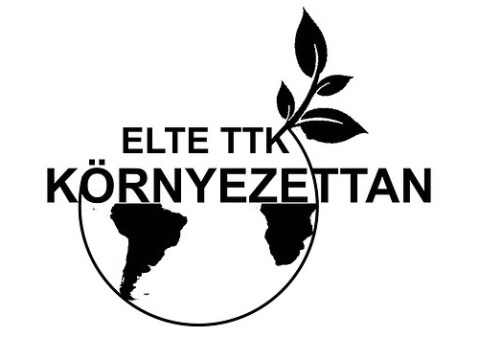 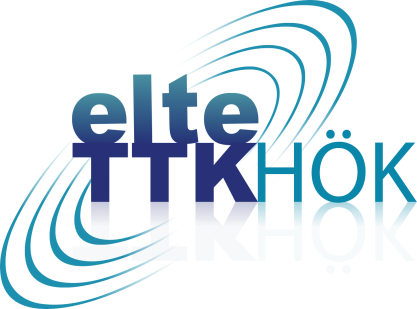 Éves beszámolóKoczur Szilvia Környezettudományi Szakterületi Koordinátor2015.02.10. – 2015.05.08.Az újraválasztásom óta eltelt időszakban főként az utódképzésre próbáltam koncentrálni, illetve ellátni az alapvető feladatokat. Ahogy azt a pályázatomban is leírtam, azért jelentkeztem újra szakterületi koordinátornak, mert úgy láttam, hogy a szakterületi csoportból senki nem fogja ellátni a feladatokat amíg nem lesz újra koordinátor. Bíztam benne, hogy újult erővel még egyszer utoljára lendületet tudok venni és feléleszteni a csoportot, új utódjelöltet találni.  MentorrendszerA mentorrendszer felvételi procedúráját 5 jelentkezőből 4 teljesítette végig (1 ember időközben önszántából visszalépett).  A szakos elbeszélgetés során – amelyen jelen volt a szakterületi koordinátoron és a szakterületi mentorfelelősőn kívül az elnök és egy gólyatábor főszervező is – minden jelöltet egyhangúan alkalmasnak találtunk, ugyanakkor azzal is tisztában vagyunk, hogy minden mentornak megvan az a terület amiben esetleg gyengébb és a mentori munka során fokozottan kell rá figyelni.  A mentorkoordinátor nem tudott részt venni az elbeszélgetésen a szerencsétlen egymásra szerveződések miatt, kérdéseit nekem előre elküldte, azokat a jelölteknek feltettem és a mentorkoordinátort utána részletesen tájékoztattam.  A mentorhétvégén a 4 mentorból 3 tudott részt venni. Ők végig jelen voltak (egyikük törött lábbal!), aktívan részt vettek a feladatokban, részemről kizárólag dicsérő szavakat érdemelnek. Az elbeszélgetéseken Gere Kálmán szakterületi mentorfelelőssel úgy döntöttünk, hogy célszerű volna mentorpárokba osztani őket – erre a szakterületen jó néhány éve nem volt példa –, ezt egyrészt az egyéniségük is indokolja, másrészt a várhatóan alacsony gólyalétszám miatt előnyösebb volna ha az évfolyam két csoportra lenne majd osztva két-két mentorral, nem pedig egy-egy embernek kéne mindössze 6-7 emberre figyelnie.  Alapszak megszüntetése	Az elmúlt hetekben – ahogy a sajtóból is hallhattátok – több felsőoktatási alapszak megszüntetése volt a terv, köztük a természettudományi képzési területről a környezettan alapszaké is.  Erről először Vass Mátétól (a Pannon Egyetem környezettudomány mesterszakos hallgatójától és volt HÖK elnökétől) értesültem, aki arra kért, hogy minél több támogató nevet és véleményt gyűjtsek össze az ELTE-n, akik kiállnak az alapszak megmaradásáért.  Alig egy nap alatt több mint száz nevet és ~egy tucat hosszabban kifejtett véleményt sikerült összegyűjteni, amely a többi egyetem és támogató szervvel együtt egy nyílt levéllé formálódva került a Magyar Rektori Konferencia elnökéhez.  	A hallgatói szerveződés mellett egyetemünkről az oktatók is kivették a részüket: Weiszburg Tamás szakfelelős több oktatóval egy igen komoly szakmai anyagot állított össze, ami szakmai észérvekkel és szempontokkal alátámasztva hangsúlyozta a környezettan szak létjogosultságát.  Fáradhatatlan munkáját a többi környezettan szakos hallgató nevében ezúton is köszönöm.  	Végül a legutóbb kikerült MRK szakjegyzékben amely az EMMI-nek került elküldésre a környezettan alapszak megtartását javasolták.  A bővebb anyag a képviselőlistán olvasható.  	Ezúton is köszönöm mindenkinek a segítséget és a támogatást amit az ügy érdekében tettek, kiemelten azoknak, akik továbbították a hírt, még több támogatót szerezve ezzel.  Szakterületi csoport, képviselők, delegáltságok	A szakterületi csoport az elmúlt hónapokban kissé elhalt, helyzete azonban azt gondolom mégsem kilátástalan.  Bár az általános szakterületi élet igen lanyha, kérésre/felhívásra mindig van néhány ember aki szinte azonnal válaszol és segít ahol tud.  A csoportban a mentorok mindenképpen aktív tagok, mellettük pedig végzős már igencsak tapasztaltnak mondható hallgatók és első-másodévesek szintén jelen vannak.  Több ötlet is felmerült arra vonatkozóan, hogy a mentorok hogyan tudnák hatékonyan bevonni majd a következő évfolyamot aktívabban a közéletbe – nem csak HÖK szintjén értve, hanem aktív, pezsgő szakterületi életként is – bízom benne, hogy ennek megvalósítása nem hal el csírájában.  A képviselőválasztáson három jelöltet tudtunk állítani, mindhárom megválasztásra került, így a következő ciklusban a küldöttgyűlésben a szakterület 3 fővel képviseltetni magát.  Ez a szám kisebb mint az eddigi években volt (átlag 5 képviselő), azonban bízom benne, hogy ennek ellenére megfelelően tudjuk képviselni majd kis szakterületünk érdekeit.  A delegáltságokat tekintve azt gondolom, nagyjából rendben vagyunk.  A KÖB-ben sokáig nem képviseltettük magunkat megfelelően; azóta a félévben egy KÖB tagot sikerült megválasztani, és még két ember jelezte, hogy érdekli ez a terület, azonban az érdeklődésen túl egyelőre nem történtek lépések.  A választmányi delegáltunk szorgalmasan és aktívan részt vett az üléseken.  Nekik, és a többi delegáltnak is ezúton köszönöm a munkájukat.  A szakterületi honlapot a félév során elkezdtem újra felépíteni, azonban idő- és informatikatudás híján ez hamar hamvába holt.  A honlap vázlata félig kész, ha akad lelkes és hozzáértő jelentkező, nem lesz nehéz dolga egy működő szakterületi honlapot fenntartania.  UtódképzésÚjrapályázatom fő motivációja az aktív utódképzési szándék volt.  Ez újraválasztásom után még viszonylag aktívan és lelkesen meg is valósult, azonban egy idő után világossá vált számomra, hogy a négy addigi jelölt egyike sem szeretne pályázni az alakuló küldöttgyűlésen (vagy előtte/utána) szakterületi koordinátornak, így a napi szintű kommunikációval rövidesen felhagytam.  Az elmúlt néhány hétben pedig az utódképzési próbálkozásaim teljesen megszűntek.  Jelenleg egy emberről tudok, aki szívesen lenne koordinátor – bár utódképzésben nem részesült, így nem látja át teljesen a feladatokat és a lehetőségeket – ő előbb mentorként szeretné kipróbálni magát, és mivel a mentorkoncepció kizárja, hogy valaki egyszerre legyen koordinátor és mentor, nem fog most pályázatot beadni.  Mindazonáltal felmerült, hogy SzaB elnökként szívesen vinné a hátán a szakterületet, az ilyen irányú „képzés” elkezdődött, bízom benne, hogy alakulóra már egy SzaB által is megválasztott SzaB elnökkel fogunk rendelkezni.  Zárszó	Az eredeti tervem, amivel a pályázatomat beadtam végül nem sikerült megvalósítani.  Mindazonáltal nem gondolom hasztalannak ezt az utolsó pár hónapot amit tisztségben töltöttem.  Lehetne ugyan aktívabb a szakterületi közélet, de úgy látom, hogy van egy képlékeny mag, aki ha szükség van rá segít és végzi a feladatokat.  Bízom benne, hogy a jövőben – a fiatalok által – új erőre kap a csoport és hamarosan jóval több programmal és tevékenységgel büszkélkedhetünk majd, mint most.  Természetesen én sem kívánok eltűnni a szakterületi csoport életéből, azonban a továbbiakban nem szeretnék több lenni mint egy „öreg”, aki részt vesz az üléseken és véleményt formál.  Köszönöm, hogy elolvastad a beszámolómat.  A záró küldöttgyűlés időpontjában konferencián való részvétel miatt sajnos nem tudok jelen lenni, így kérlek ha kérdésed van, azt e-mailben előtte tedd fel nekem.  Reményeim szerint az ülés időpontjában szükség esetén telefonon is elérhető leszek.  Budapest, 2015. május 4.Koczur Szilviakörnyezetudományi szakterületi koordinátorkornyszk@ttkhok.elte.hu